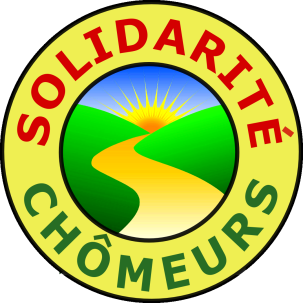 PROCES – VERBAL de l’ASSEMBLEE GENERALE ORDINAIREExercice 20139 avril 2014*****			L’assemblée générale ordinaire de l’association Solidarité-Chômeurs de Saint-Germain-en-Laye s’est tenue le 9 avril 2014 dans la salle des Arts de la Maison des Associations.		Etaient présentsMadame Marta de CIDRAC,	 Maire-Adjoint chargée de la SolidaritéMonsieur Maurice SOLIGNAC,	Maire-Adjoint chargé des FinancesMonsieur Alain GOURNAC, 	SénateurMonsieur Guy BERANGER,	 Rencontres pour l’égalité d’accès à l’emploiMonsieur Michel FORTEAUX,	Espace territorial de Saint-Germain-en-LayeMonsieur Noureddine TABARKI	Espace territorial de Saint-Germain-en-LayeMadame Mélanie FRAISSENON	Bureau municipal de l’EmploiMonsieur Alain FOUCHER	Solidarités nouvelles face au ChômageMadame Laurence LEFEBVRE	Bureau Municipal de l’Emploi – Le Pecq-     Monsieur SCHULMANN		A.I.L.E. – Louveciennes-     Madame Rozenn CLOIX		l’Arbre à Pain	-      Madame Armelle de JOYBERT	SGESLes membres de l’association 		Rapport moralLe président, Paul LOPEZ, donne lecture du rapport moral qui est approuvé à l’unanimité (voir copie jointe).		Rapport financierLe président, Paul LOPEZ, donne lecture du rapport financier préparé par Henri GRISARD, trésorier. Le Président souligne l’équilibre des comptes grâce à l’aide de la Municipalité, de la société IBM et de donateurs privés. Le rapport est approuvé à l’unanimité (voir copie jointe).  		Renouvellement des administrateurs3 postes sont soumis à élection, 1 à la suite de démission et 2 en fin de mandat (3ans).		Sont élu ou réélus,		Pierre CORRIOL		réélu   	)		Bernard RICODEAU		réélu	) à l’unanimité		Guillaume VINCENOT		élu	)   		Election du BureauLes administrateurs procèdent à l’élection du Bureau. Sont élus à l’unanimité ( 9 votants, 4 absents) Guillaume VINCENOT		PrésidentJean-Michel MAËNE		TrésorierAnne-Marie DETOURBET	Secrétaire général	*****